Booking Form*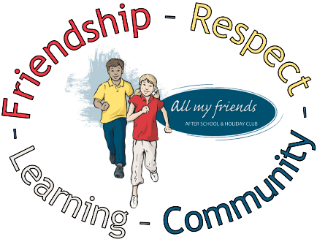 Christmas Holiday Club 2020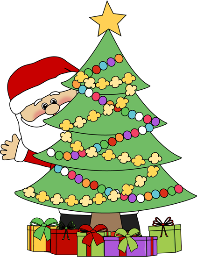 Open Monday 20th –Friday 24th December 2021At Barnwood C of E Primary SchoolFor children aged Reception to 12 years old.Closing date for bookings is Friday 3rd December.Terms and ConditionsBookings will be confirmed upon receipt of a completed and signed booking form, accompanied by full payment. We reserve the right to deny admission to the club in the event of non-payment.Sibling Rates apply to the eldest child if a younger sibling attends All My Friends Holiday Club at the same time.Cancellations will be refunded in full when at least 2 weeks’ written notice is received and at 50% when 1-2 weeks’ notice is given. Cancellations within 7 days will not be refunded unless the setting is advised to close by UK Health Security Agency (UKHSA) formally Public Health England or the Local Authority, due to an outbreak of Covid-19.We will only be offering an 8am-6pm and 9am-3pm sessions.Please enter your required session dates and use one form per child.Session ChargesDecember 2021 Trips*To book a place, please complete and sign this booking form and send it to Holiday Club, All My Friends Childcare, 87 Barnwood Road, Gloucester, GL2 0SF, email it to ASC@allmyfriendschildcare.co.uk,  or hand it in person to the Manager at the Club.Date Received: _____________________________________ (For Office Use)Full Payment Received: ______________________________ (For Office Use)Child Allergy/Intolerance Recorded: ___________________ (For Office Use)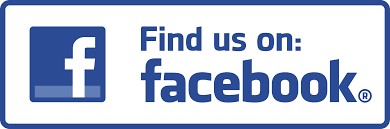 www.allmyfriendschildcare.com 	Child’s Full NameAge in YearsDateDayAll Day()Short Day()Session Cost £Special Instructions/Trips Required.20th DecemberMonday21st DecemberTuesday22nd DecemberWednesday 23rd DecemberThursday24th DecemberFridayTotal Cost  £Payment method (please circle)BACS: Sort Code 20-33-83 Account Number 60684716 (Reference child’s name)CashVoucherHoliday Full Day (8am-6pm)£32.00Holiday Full Day Sibling£30.00‘Short Day’ Session (9am-3pm)£27.00‘Short Day’ Session Sibling£26.00TripDate and TimeCostSpacesSpecial InstructionsTick to bookBooster Seat Required?Sherbourne Cinema (Film to be confirmed)Tuesday 21st December 9.00am£7.5014You are more than welcome to bring some money for snacksPainswick Naughty Elf TrailThursday 23rd December £7.5014Dress appropriately and wrap up warm. Wellies would be preferred. Please note any allergies or intolerances that your child has:Office use only: Child details recorded on the control list? Signed:Date:Telephone Number Email Address:(so we can contact you regarding your booking).